Hjulljusvandring – placering av installationer längs Hälsans stig – central delenStart/Plats 1Torget mellan Galleria Kvarnen och övriga butiker, ev plats 1 – i trädet vid scenenDenna plats kan ev vara en egen del, då det är mycket lampor i omgivningen och svårt att hänga upp något i vajer härifrån. Oklart om det finns eluttag där? 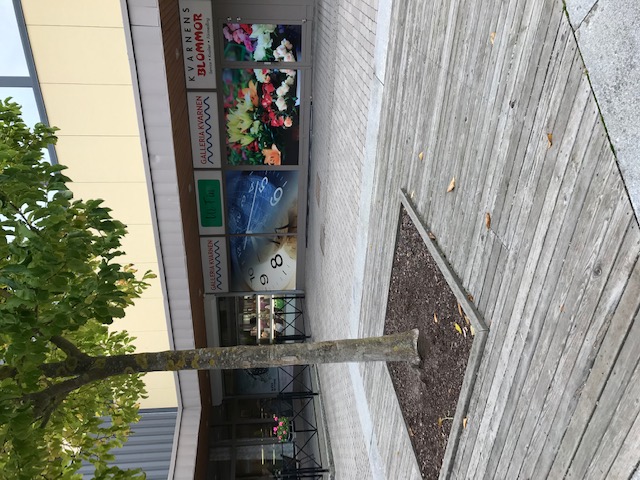 Fortsätt på Kungsvägen, vik av vid börja av Svartån, vid Smedholmen och följ slingan på samma sida som StadshusetPlats 2Mellan staket och lusthusEv fästa vajer ovanför vattnet, att hänga installation ifrån? Lampor lyser underifrån på räcket som går ut mot lusthuset och ”Det var en gång en mjölnare”-skulpturen.  El i närheten? 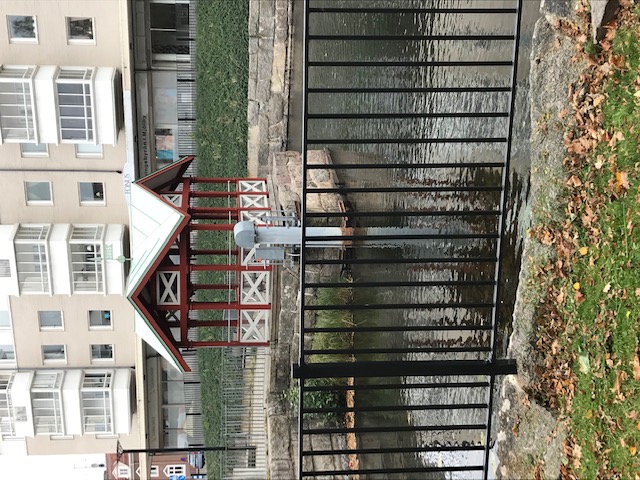 Plats 3Den mörka parkdelen vid sidan av asfaltsvägen. Lysa upp och locka in att följa stigen bland växtligheten. Hänga vajer mellan de båda träden, ta el från lyktstolpe i närheten? 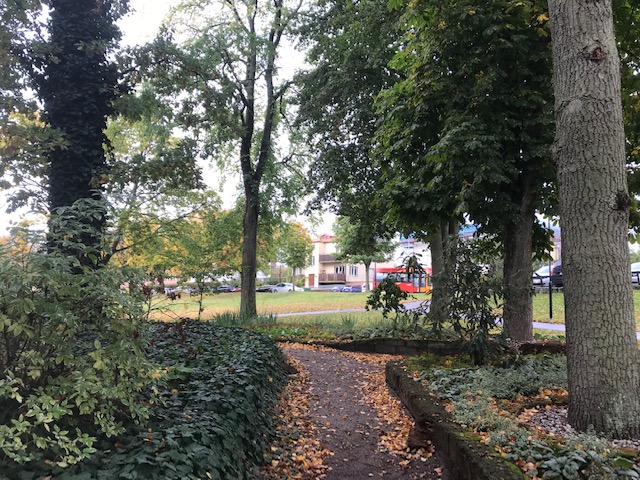 Plats 4Vid vita bryggan, hängs från gren i trädet. Eluttag finns!  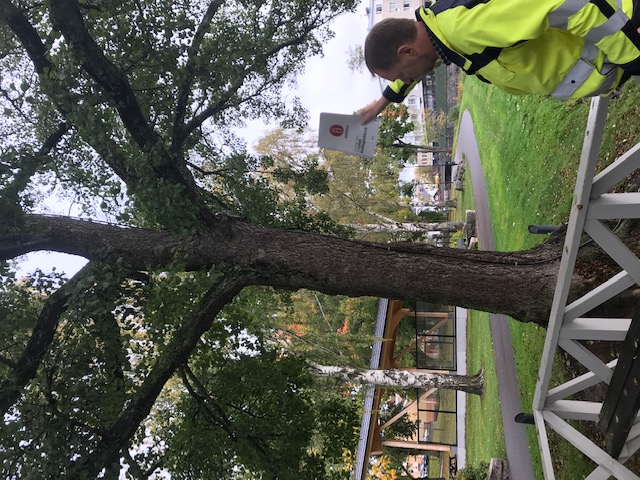 Plats 5Burensköldsbron. Låta installationen hänga ner under brons valv i mitten? El från gatstolpar? 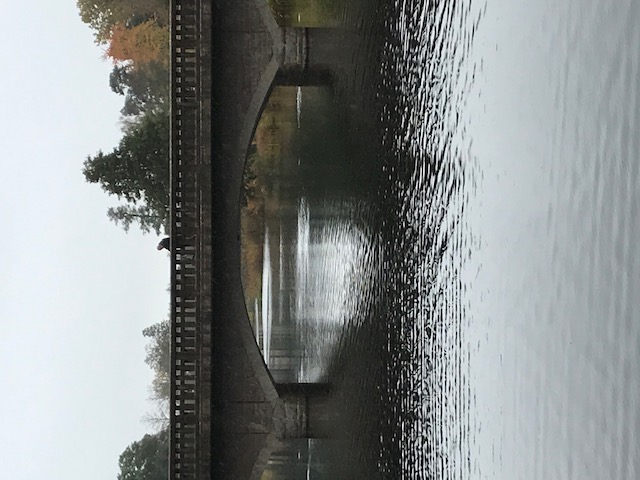 Plats 6Stadsparken på samma sida som soldäck och lekplats. Spänna vajer mellan de båda träden i bild 2? Ta el från stolpe i närheten? 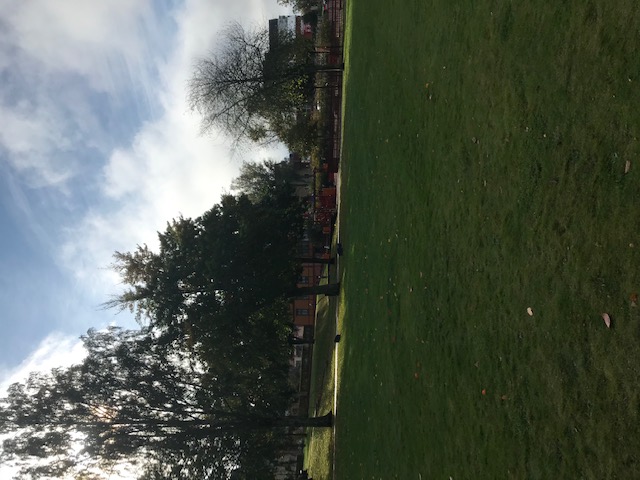 Bild 1 – översikt parkens mörkare del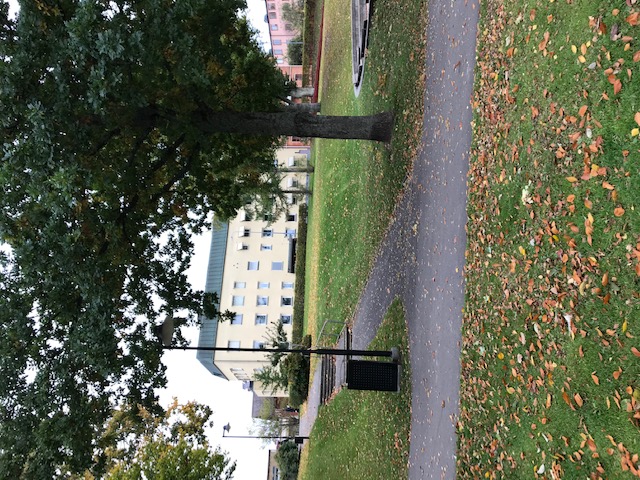 Fortsätt sedan över Kungsvägen och bort mot Hembygdsgården.  Plats 7Bron vid hembygdsgården. Ev vid kiosken alt bron? El från stolpe i närheten? OBS! Hembygdsgårdarna kommer att ha ljusslingor och en ljuständningsceremoni är planerad. Datum oklart. 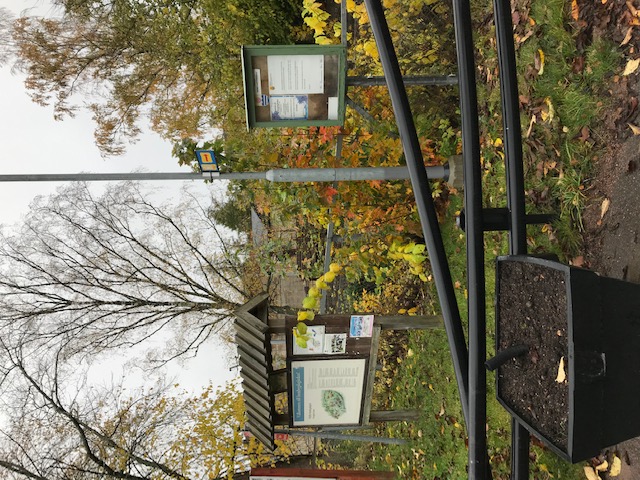 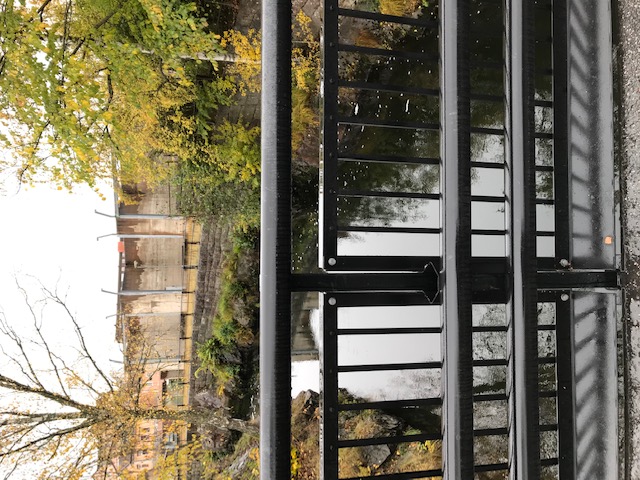 Plats 8 Vid början av Skrammelbron. Där finns stort träd med eluttag i. Fästa vajer mellan träd och lyktstope? Alt hänga direkt från trädet? 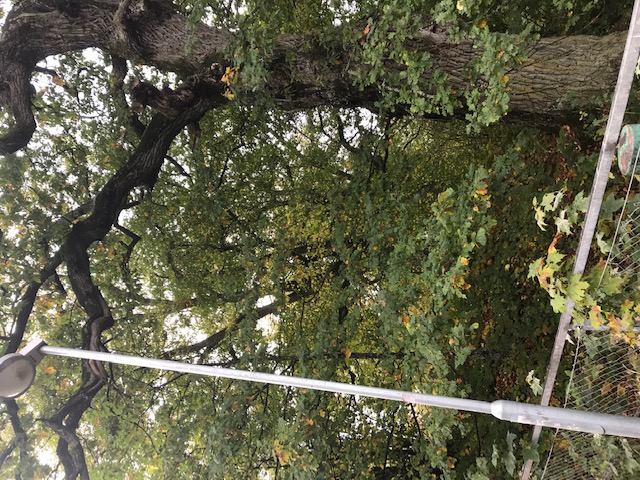 Plats 9Prästgårdsliden, slingan vid vattnet, som i nuläget är rätt mörk. Vajer upp mellan träden, el från stolpe i närheten. 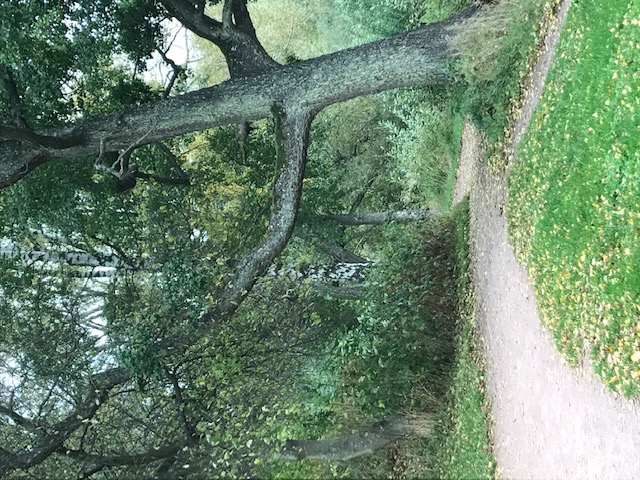 Plats 10 Vid Fitness4you/Kanikegatan? Hänga mellan husfasaderna? 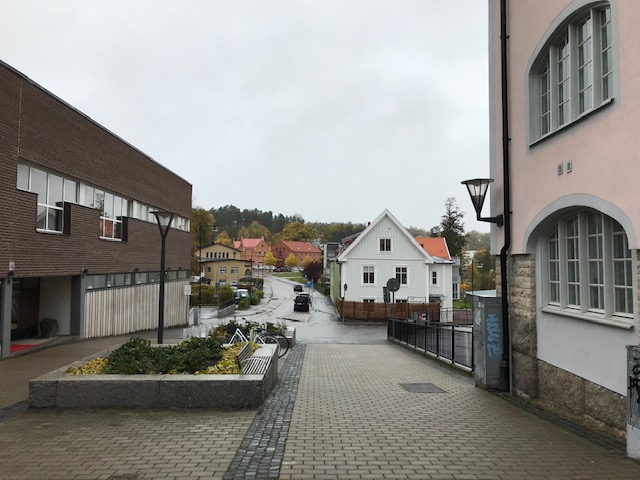 2020-10-23/Lena Lindgren